MonobacSPECIFICATION GUIDELINESThe clip-in installation for the suspended ceiling will be created using PLAFOMETAL MONOBAC metal tiles made from  in  and a height of 26 mm. PLAFOMETAL will adapt the thickness according to the required dimensions.Metal tiles will be  and equipped with an additional acoustic component: InstallationThe ceiling will be installed on a grid system comprising U-section main runners and T-section secondary profiles.A channel trim of the same color as the metal tiles will ensure the peripheral finish at the level of the walls and partition walls.Metal tiles will be clipped onto the grid to form a mesh with intervals of 
600 x 600 mm or 1,200 x 600 mm.The grid will be completely concealed.If access is required, metal tiles must be carefully removed, and the special disassembly tool is strongly recommended.The product will be fitted in accordance with the requirements of the local code of practice. For specific applications, users must contact PLAFOMETAL to ensure that the technical characteristics are suitable for the intended use.* Insert your choice in the drop-down list of colors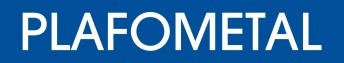 